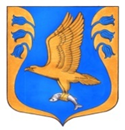 Администрациямуниципального образования«Куземкинское сельское поселение»Кингисеппского муниципального районаЛенинградской областиПОСТАНОВЛЕНИЕ28.09.2022  года  № 151 Об утверждении программы профилактики рисков причинения вреда (ущерба) охраняемым законом ценностям при осуществлении муниципального контроля в сфере благоустройства на территории муниципального образования «Куземкинское сельское поселение» муниципального образования «Кингисеппский муниципальный район» Ленинградской области на 2023 годВ соответствии со статьей 44 Федерального закона от 31 июля 2020 г.  № 248-ФЗ «О государственном контроле (надзоре) и муниципальном контроле в Российской Федерации», постановлением Правительства Российской Федерации от 25 июня 2021 г. № 990 «Об утверждении Правил разработки и утверждения контрольными (надзорными) органами программы профилактики рисков причинения вреда (ущерба) охраняемым законом ценностям», администрация муниципального образования «Куземкинское сельское поселение» муниципального образования «Кингисеппский муниципальный район» Ленинградской областиПОСТАНОВЛЯЕТ:1. Утвердить программу профилактики рисков причинения вреда (ущерба) охраняемым законом ценностям при осуществлении муниципального контроля в сфере благоустройства на территории муниципального образования «Куземкинское сельское поселение» муниципального образования «Кингисеппский муниципальный район» Ленинградской области на 2023 год (далее соответственно – Программа профилактики, муниципальный контроль в сфере благоустройства) согласно приложению.2. Настоящее постановление вступает в силу с 01 января 2023 года.3. Разместить настоящее постановление на официальном сайте администрации муниципального образования «Куземкинское сельское поселение» муниципального образования «Кингисеппский муниципальный район» Ленинградской области в информационно-телекоммуникационной сети «Интернет».4. Контроль исполнения настоящего постановления оставляю за собой.Глава администрации                                                    МО «Куземкинское сельское поселение»                                              В.П. КулагинПриложениек постановлению администрацииМО «Куземкинское сельское поселение» от 28.09.2022 № 151ПРОГРАММА  профилактики рисков причинения вреда (ущерба) охраняемым законом ценностям при осуществлении муниципального контроля в сфере благоустройства на территории муниципального образования «Куземкинское сельское поселение» муниципального образования «Кингисеппский муниципальный район» Ленинградской области на 2023 годРаздел 1. Анализ текущего состояния осуществления муниципального контроля в сфере благоустройстваАнализ текущего состояния осуществления муниципального контроля в сфере благоустройства, описание текущего развития профилактической деятельности контрольных органов, характеристика проблем, на решение которых направлена программа профилактики 
рисков причинения вреда (ущерба) охраняемым законом ценностям 
при осуществлении муниципального контроля в сфере благоустройства 
на территории муниципального образования «Куземкинское сельское поселение» муниципального образования «Кингисеппский муниципальный район» Ленинградской области на 2023 год.Настоящая программа профилактики рисков причинения вреда (ущерба) охраняемым законом ценностям при осуществлении муниципального контроля в сфере благоустройства на территории муниципального образования «Куземкинское сельское поселение» муниципального образования «Кингисеппский муниципальный район» Ленинградской области на 2023 год (далее соответственно – Программа профилактики, муниципальный контроль в сфере благоустройства) разработана в соответствии со статьей 44 Федерального закона от 31 июля 2020 г. № 248-ФЗ «О государственном контроле (надзоре) и муниципальном контроле в Российской Федерации», постановлением Правительства Российской Федерации от 25 июня 2021 г. № 990 «Об утверждении Правил разработки и утверждения контрольными (надзорными) органами программы профилактики рисков причинения вреда (ущерба) охраняемым законом ценностям» и предусматривает комплекс мероприятий по профилактике рисков причинения вреда (ущерба) охраняемым законом ценностям при осуществлении муниципального контроля в сфере благоустройства.Контрольными органами, осуществляющими профилактические мероприятия, являются:Администрация муниципального образования «Куземкинское сельское поселение» муниципального образования «Кингисеппский муниципальный район» Ленинградской области.Контролируемые лица, в отношении которых контрольными органами проводятся профилактические мероприятия - юридические лица, индивидуальные предприниматели и граждане.В 2022 году в рамках профилактики нарушений обязательных требований законодательства контрольными органами были проведены следующие мероприятия:размещение на официальном сайте администрации муниципального образования «Куземкинское сельское поселение» муниципального образования «Кингисеппский муниципальный район» Ленинградской области в информационно-телекоммуникационной сети «Интернет» перечня нормативных правовых актов, содержащих обязательные требования, оценка соблюдения которых является предметом муниципального контроля в сфере благоустройства, а также текстов соответствующих нормативных правовых актов;размещение на официальном сайте администрации муниципального образования «Куземкинское сельское поселение» муниципального образования «Кингисеппский муниципальный район» Ленинградской области в информационно-телекоммуникационной сети «Интернет» информации о наиболее часто встречающихся случаях нарушений обязательных требований в сфере благоустройства, требований, установленных муниципальными правовыми актами, с рекомендациями в отношении мер, которые должны приниматься контролируемыми лицами в целях недопущения таких нарушений в будущем.Раздел 2. Цели и задачи реализации Программы профилактикиОсновными целями Программы профилактики являются:стимулирование добросовестного соблюдения обязательных требований всеми контролируемыми лицами; устранение условий, причин и факторов, способных привести к нарушениям обязательных требований и (или) причинению вреда (ущерба) охраняемым законом ценностям; создание условий для доведения обязательных требований до контролируемых лиц, повышение информированности о способах их соблюдения.Проведение профилактических мероприятий программы профилактики направлено на решение следующих задач:укрепление системы профилактики нарушений рисков причинения вреда (ущерба) охраняемым законом ценностям;оценка возможной угрозы причинения либо причинения вреда жизни, здоровью граждан, выработка и реализация профилактических мер, способствующих ее снижению;выявление факторов угрозы причинения либо причинения вреда жизни, здоровью граждан, причин и условий, способствующих нарушению обязательных требований, определение способов устранения или снижения угрозы причинения вреда (ущерба).Раздел 3. Перечень профилактических мероприятий, сроки (периодичность) их проведенияРаздел 4. Показатели результативности и эффективности Программы профилактикиОценка результативности и эффективности Программы профилактики осуществляется в течение всего срока реализации Программы профилактики и (при необходимости) после ее реализации.В разделе дается описание поддающихся количественной оценке ожидаемых результатов реализации Программы профилактики, включая как непосредственные результаты (реализованные мероприятия и их итоги), так и конечные результаты (социальный и экономический эффект от реализованных мероприятий).Показатели по профилактическим мероприятиям:№ п/пНаименование мероприятияСрок исполненияСтруктурное подразделение, и (или) должностные лица контрольного органа, ответственные за их реализацию12341.Информирование:Информирование:Информирование:размещение сведений, касающихся осуществления муниципального контроля в сфере благоустройства на официальном сайте администрации муниципального образования «Куземкинское сельское поселение» муниципального образования «Кингисеппский муниципальный район» Ленинградской области в информационно-телекоммуникационной сети «Интернет» и средствах массовой информации:1) тексты нормативных правовых актов, регулирующих осуществление муниципального контроля в сфере благоустройства;2) сведения об изменениях, внесенных в нормативные правовые акты, регулирующие осуществление муниципального контроля в сфере благоустройства, о сроках и порядке их вступления в силу;3) перечень нормативных правовых актов с указанием структурных единиц этих актов, содержащих обязательные требования, оценка соблюдения которых является предметом муниципального контроля в сфере благоустройства, а также информация о мерах ответственности, применяемых при нарушении обязательных требований, с текстами в действующей редакции;4) руководства по соблюдению обязательных требований, разработанные и утвержденные в соответствии с Федеральным законом «Об обязательных требованиях в Российской Федерации»;5) перечень индикаторов риска нарушения обязательных требований;6) перечень объектов муниципального контроля в сфере благоустройства;7) исчерпывающий перечень сведений, которые могут запрашиваться контрольным органом у контролируемого лица;8) сведения о способах получения консультаций по вопросам соблюдения обязательных требованийпостояннодолжностные лица контрольного органа2. Объявление предостережения:Объявление предостережения:Объявление предостережения:выдача предостереженияпри наличии у должностного лица сведений о готовящихся нарушениях обязательных требований или признаках нарушений обязательных требованийАдминистрация муниципального образования «Куземкинское сельское поселение» муниципального образования «Кингисеппский муниципальный район» Ленинградской области3. Консультирование:Консультирование:Консультирование:Проведение должностными лицами Администрации  консультаций по вопросам:-организация и осуществление контроля в сфере благоустройства;-порядок осуществления контрольных мероприятий;порядок обжалования действий(бездействия) должностных лиц, уполномоченных осуществлять контроль;-получение информации о нормативных правовых актах(их отдельных положениях), содержащих обязательные требования, оценка соблюдения которых осуществляется администрацией в рамках контрольных мероприятий.Консультирование осуществляется посредствам личного обращения, телефонной связи, электронной почты, видео-конференц-связи, при получении письменного запроса - в письменной форме в порядке, установленном Федеральным законом «О порядке рассмотрения обращения граждан Российской Федерации», а также в ходе проведения профилактического мероприятия, контрольного (надзорного) мероприятия.при поступлении обращения от контролируемого лица по вопросам, связанным с организацией и осуществлением муниципального контроля в сфере благоустройстваАдминистрация муниципального образования «Куземкинское сельское поселение» муниципального образования «Кингисеппский муниципальный район» Ленинградской области№п/пНаименование показателяВеличина1.Полнота информации, размещенной на официальном сайте администрации муниципального образования «Куземкинское сельское поселение» муниципального образования «Кингисеппский муниципальный район» Ленинградской области в информационно-телекоммуникационной сети «Интернет» в соответствии с частью 3 статьи 46 Федерального закона от 31 июля 2020 г. № 248-ФЗ «О государственном контроле (надзоре) и муниципальном контроле в Российской Федерации»100 %2.Удовлетворенность контролируемых лиц и их представителей консультированием контрольного органаобращения в 2022 году           не поступали3.Количество проведенных профилактических мероприятий-